Общество с ограниченной ответственностью  «ПАНТЕРА ПЛЮС»УТВЕРЖДАЮДиректор ООО «ПАНТЕРА ПЛЮС»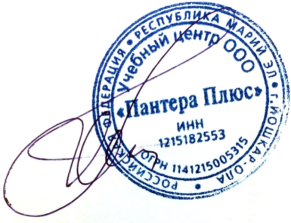 ___________________ А.В. Тяпинаот «01» сентября 2022г. Дополнительная профессиональная программаповышения квалификациидля руководителей организаций, лиц, назначенных руководителем организации ответственными за обеспечение пожарной безопасности на объектах защиты, в которых могут одновременно находиться 50 и более человек, объектах защиты, отнесенных к категориям повышенной взрывопожароопасности, взрывопожароопасности, пожароопасностиЙошкар-Ола2022 г.АННОТАЦИЯ ПРОГРАММЫДополнительная профессиональная программа повышения квалификации для руководителей организаций, лиц, назначенных руководителем организации ответственными за обеспечение пожарной безопасности на объектах защиты, в которых могут одновременно находиться 50 и более человек, объектах защиты, отнесенных к категориям повышенной взрывопожароопасности, взрывопожароопасности, пожароопасности.Разработчик: _____________________________________________________________________________.Правообладатель программы: __________________________________________________________________________________________________________________________________________________________.Нормативный срок освоения программы профессиональной переподготовки 40 часов, при очно-заочной форме обучения с частичным отрывом от производства.Одобрена к реализации на заседании методического совета протокол 
от «__» _____ 20__ г. № __. СОДЕРЖАНИЕПояснительная записка	4Цель и планируемые результаты обучения	4Цели программы	4Результаты обучения	4Содержание программы	6Учебный план	6Календарный учебный график	7Учебно-тематический план	8Содержание учебных дисциплин	11Условия реализации программы	18Материально-техническое оснащение программы	19Информационное обеспечение программы	19Кадровое обеспечение реализации программы	25Оценка качества освоения программы модуля	25Контрольно-оценочные материалы (типовые задания) для оценки знаний	26ПОЯСНИТЕЛЬНАЯ ЗАПИСКАДополнительная профессиональная программа квалификации для руководителей организаций, лиц, назначенных руководителем организации ответственными за обеспечение пожарной безопасности на объектах защиты, в которых могут одновременно находиться 50 и более человек, объектах защиты, отнесенных к категориям повышенной взрывопожароопасности, взрывопожароопасности, пожароопасности (далее - Программа), разработана в соответствии с нормами Федерального закона от 29 декабря 2012 г. N 273-ФЗ "Об образовании в Российской Федерации" (далее - Федеральный закон N 273-ФЗ) и с учетом требований Порядка организации и осуществления образовательной деятельности по дополнительным профессиональным программам, утвержденного приказом Министерства образования и науки Российской Федерации от 1 июля 2013 г. N 499 (зарегистрирован Министерством юстиции Российской Федерации 20 августа 2013 г., регистрационный N 29444), с изменениями, внесенными приказом Министерства образования и науки Российской Федерации от 15 ноября 2013 г. N 1244 (зарегистрирован Министерством юстиции Российской Федерации 14 января 2014 г., регистрационный N 31014), а также профессионального стандарта "Специалист по пожарной профилактике", утвержденного приказом Министерства труда и социальной защиты Российской Федерации от 11 октября 2021 г. N 696н (зарегистрирован Министерством юстиции Российской Федерации 12 ноября 2021 г., регистрационный N 65774). Категория слушателейСлушателями являются лица, имеющие или получающие среднее профессиональное и (или) высшее образование.Форма обучения: Очная, заочная с применением дистанционных технологий, электронное обучение.В качестве инструмента дистанционного обучения используется система дистанционного обучения «Учи.Про» (sdo.uchi.pro), размещенная по адресу в сети Интернет: https://pantera-edu.ru/Режим занятий: При любой форме обучения учебная нагрузка устанавливается не более 54 часов в неделю, включая все виды аудиторной и внеаудиторной (самостоятельной) учебной работы слушателя, или не более 8 часов в день.2. ЦЕЛЬ И ПЛАНИРУЕМЫЕ РЕЗУЛЬТАТЫ ОБУЧЕНИЯ2.1. Цели программы профессиональной переподготовкиЦелью Программы является подготовка слушателей и (или) повышение профессионального уровня в рамках имеющейся квалификации, направленные на совершенствование и (или) получение ими новой компетенции, необходимой для профессиональной деятельности по исполнению требований по обеспечению пожарной безопасности на объектах защиты.2.2. Результаты обученияВ результате обучения слушатели приобретают знания, навыки и практические умения, необходимые для качественного совершенствования профессиональных компетенций.Слушатели должны знать:требования пожарной безопасности - законодательства Российской Федерации о пожарной безопасности для объектов защиты организации;порядок обучения работников организации мерам пожарной безопасности;перечень нарушений требований пожарной безопасности, которые заведомо создают угрозу возникновения пожаров и загораний;пожарную опасность технологического процесса производства, нарушения которого могут создать условия возникновения пожара;организационные основы обеспечения пожарной безопасности в организации;требования к разработке приказов, инструкций и положений, устанавливающих противопожарный режим на объекте, обучение работников организации мерам пожарной безопасности;вопросы обеспечения противопожарной защиты организации.В результате обучения слушатели должны уметь: пользоваться первичными средствами пожаротушения; анализировать состояние пожарной безопасности организации, разрабатывать приказы, инструкции и положения, устанавливающие должный противопожарный режим на объекте, обучать работников мерам пожарной безопасности;разрабатывать мероприятия, направленные на усиление противопожарной защиты и предупреждение пожаров;разрабатывать программы противопожарных инструктажей;организовывать и проводить обучение мерам пожарной безопасности;организовывать и проводить учения и тренировки по эвакуации людей и материальных ценностей из зданий, сооружений;действовать в случае возникновения пожара.В результате обучения слушатели должны владеть: практическими навыками применения первичных средств пожаротушения и осмотра до и после их использования;навыками профессионального и эффективного применения на практике приобретенных в процессе обучения знаний и умений.СОДЕРЖАНИЕ ПРОГРАММЫ3.1. Учебный пландополнительной профессиональной программы повышения квалификации квалификации для руководителей организаций, лиц, назначенных руководителем организации ответственными за обеспечение пожарной безопасности на объектах защиты, в которых могут одновременно находиться 50 и более человек, объектах защиты, отнесенных к категориям повышенной взрывопожароопасности, взрывопожароопасности, пожароопасности3.2. Календарный учебный графикдополнительной профессиональной программы повышения квалификации квалификации для руководителей организаций, лиц, назначенных руководителем организации ответственными за обеспечение пожарной безопасности на объектах защиты, в которых могут одновременно находиться 50 и более человек, объектах защиты, отнесенных к категориям повышенной взрывопожароопасности, взрывопожароопасности, пожароопасности3. 3. Учебно-тематический пландополнительной профессиональной программы повышения квалификации для руководителей организаций, лиц, назначенных руководителем организации ответственными за обеспечение пожарной безопасности на объектах защиты, в которых могут одновременно находиться 50 и более человек, объектах защиты, отнесенных к категориям повышенной взрывопожароопасности, взрывопожароопасности, пожароопасности3.4. Содержание учебных дисциплинМодули, обязательные к изучению Вводный модульОбщие вопросы организации обучения Цель, задачи и программа курса обучения. Актуальность курса. Организация учебного процесса. Расписание занятий. Противопожарный инструктаж. Модуль 1. Организационные основы обеспечения пожарной безопасности Тема 1.1. Государственное регулирование в области пожарной безопасности Система обеспечения пожарной безопасности в Российской Федерации. Цель создания и основные функции системы обеспечения пожарной безопасности в Российской Федерации. Основные элементы системы обеспечения пожарной безопасности в Российской Федерации.Нормативное правовое регулирование в области пожарной безопасности. Механизм правового регулирования общественных отношений в области пожарной безопасности. Система нормативных правовых актов в области пожарной безопасности. Техническое регулирование в области пожарной безопасности. Требования пожарной безопасности. Система нормативных документов по пожарной безопасности.Правоприменительная практика в области пожарной безопасности.Тема 1.2. Права, обязанности и ответственность организаций в области пожарной безопасности Права и обязанности руководителей организаций и лиц, осуществляющих трудовую или служебную деятельность в организации в области пожарной безопасности.Обязанности и действия руководителей организаций, должностных лиц в случае возникновения пожара. Обязанности и действия работников при пожаре или признаков горения в здании, помещении (задымление, запах гари, повышение температуры воздуха). Инструкции о порядке действий при пожаре.Права и обязанности работников организации по созданию объектовых подразделений добровольной пожарной охраны и организация их деятельности.Ответственность за невыполнение требований пожарной безопасности. Перечень лиц, несущих ответственность за невыполнение требований пожарной безопасности в соответствии с законодательством Российской Федерации. Виды ответственности.Тема 1.3. Противопожарный режим на объекте Правила противопожарного режима в Российской Федерации. Комплекс мероприятий, обеспечивающих противопожарный режим на объекте. Правила пожарной безопасности при эксплуатации, ремонте, обслуживании зданий, сооружений, помещений, инженерных сетей и систем инженерно-технического обеспечения. Организационно-распорядительные документы организации. Назначение лица, ответственного за обеспечение пожарной безопасности на объекте. Разработка инструкции о мерах пожарной безопасности, инструкции о действиях персонала по эвакуации и спасению людей при пожаре.Создание безопасных зон и рабочих мест для инвалидов (лиц с ограниченными возможностями здоровья) с учетом особенностей технологических процессов и организации производства (структуры учреждения). Создание условий для своевременной эвакуации (спасения) инвалидов в экстремальных ситуациях.Тема 1.4. Противопожарная пропаганда и обучение работников организаций мерам пожарной безопасности Понятие противопожарной пропаганды. Цели, задачи, формы проведения противопожарной пропаганды.Цели, задачи, порядок проведения обучения работников организаций мерам пожарной безопасности. Виды обучения работников организаций мерам пожарной безопасности. Требования к организации обучения работников организаций мерам пожарной безопасности.Подготовка лиц, осуществляющих деятельность на объекте с круглосуточным пребыванием людей, к действиям по эвакуации (спасению) граждан, относящихся к маломобильным группам населения. Дополнительный инструктаж персонала по использованию средств индивидуальной защиты, спасения и самоспасания людей при пожаре в местах массового пребывания людей. Учения и тренировки персонала.Характерные пожары в жилых домах и их краткий анализ. Меры пожарной безопасности в жилых домах и при эксплуатации печей, каминов, газовых отопительных и нагревательных приборов, керосиновых приборов, электропроводки и электрооборудования, при хранении препаратов бытовой химии. Требования к установке и работоспособности дымовых пожарных извещателей в жилых помещениях.Тема 1.5. Практические занятия Планирование организационных мероприятий по обеспечению пожарной безопасности для объекта защиты в целом (отдельных участков). Планирование (разработка) мероприятий (программы) по противопожарной пропаганде и обучению мерам пожарной безопасности в организации. Определение целей, целевой аудитории, форм подачи пропагандистского материала.Проведение тренировки по отработке действий при возникновении пожара, в том числе при вызове пожарной охраны. Проверка готовности руководителей к действиям при угрозе и возникновении пожара. Модуль 2. Оценка соответствия объекта защиты требованиям пожарной безопасности Тема 2.1. Система обеспечения пожарной безопасности объекта защиты Обеспечение пожарной безопасности объекта защиты. Оценка соответствия объекта защиты требованиям пожарной безопасности. Формы оценки соответствия объектов защиты (продукции) требованиям пожарной безопасности. Условия соответствия объекта защиты требованиям пожарной безопасности.Тема 2.2. Аккредитация Правовые основы аккредитации. Цели, принципы и правила аккредитации на территории Российской Федерации. Порядок организации и функционирования единой национальной системы аккредитации, права и обязанности ее участников.Тема 2.3. Независимая оценка пожарного риска (аудит пожарной безопасности) Система независимой оценки рисков в области пожарной безопасности. Цели и задачи проведения независимой оценки пожарного риска. Правила оценки соответствия объектов защиты (продукции) установленным требованиям пожарной безопасности путем независимой оценки пожарного риска. Общие требования к определению расчетных величин пожарного риска. Цели и задачи аудита и самообследований по вопросам пожарной безопасности. Основные требования к организации внутреннего технического аудита и аудита по пожарной безопасности. Система менеджмента пожарной безопасности. Основные положения менеджмента пожарного риска. Тема 2.4. Федеральный государственный пожарный надзор Нормативные правовые акты, регулирующие исполнение государственной функции по надзору за выполнением требований пожарной безопасности. Организационная структура, полномочия и функции органов государственного пожарного надзора. Права и обязанности должностных лиц органов государственного пожарного надзора. Права и обязанности лиц, в отношении которых осуществляются мероприятия по надзору. Порядок осуществления федерального государственного пожарного надзора. Риск-ориентированный подход. Отнесение объектов защиты к категории риска. Профилактика рисков причинения вреда охраняемым законом ценностям.Тема 2.5. Подтверждение соответствия объектов защиты требованиям пожарной безопасности Цели осуществления подтверждения соответствия. Принципы осуществления оценки соответствия. Общие положения о подтверждении соответствия объектов защиты требованиям пожарной безопасности.Тема 2.6. Лицензирование и декларирование в области пожарной безопасности Цели лицензирования в области пожарной безопасности. Лицензируемые виды деятельности в области пожарной безопасности. Порядок проведения лицензирования в области пожарной безопасности. Осуществление контроля за соблюдением лицензиатом лицензионных требований и условий.Цель составления декларации пожарной безопасности. Объекты, в отношении которых в обязательном порядке разрабатывается декларация пожарной безопасности. Содержание и порядок регистрации декларации пожарной безопасности.Модуль 3. Общие принципы обеспечения пожарной безопасности объекта защиты Тема 3.1. Классификация пожаров Общие сведения о горении. Возникновение и развитие пожара. Классификация пожаров. Опасные факторы пожара. Основные причины пожаров. Статистика пожаров. Краткая статистика пожаров в регионе, муниципальном образовании, в организациях различной отраслевой направленности. Пожары и возгорания, которые произошли непосредственно в организации (в цехе, на участке, рабочем месте, в жилых помещениях), анализ причин их возникновения.Тема 3.2. Требования пожарной безопасности к электроснабжению и электрооборудованию зданий, сооружений Классификация электрооборудования по взрывопожарной и пожарной опасности. Требования к информации о пожарной опасности электротехнической продукции. Требования пожарной безопасности к электроустановкам зданий и сооружений, порядок их аварийного отключения. Правила пожарной безопасности при работе с электрооборудованием. Требования к кабельным линиям и электропроводке систем противопожарной защиты. Требования к кабельным линиям по сохранению работоспособности в условиях пожара. Требования к энергоснабжению систем противопожарной защиты, установленных в зданиях классов функциональной пожарной опасности Ф1-Ф5. Тема 3.3. Молниезащита зданий и сооружений Категории молниезащиты. Защита зданий и сооружений от прямых ударов молнии и от ее вторичных проявлений. Требования к внутренней системе молниезащиты. Защита от статического электричества. Средства коллективной и индивидуальной защиты.Тема 3.4. Требования пожарной безопасности к инженерному оборудованию зданий и сооружений Требования пожарной безопасности к конструкциям и оборудованию вентиляционных систем, систем кондиционирования и противодымной защиты. Требования к системам вентиляции и противодымной защиты. Устройство аварийных систем вентиляции. Порядок аварийного отключения систем отопления и вентиляции.Требования пожарной безопасности к конструкциям и оборудованию систем мусороудаления. Общие требования к ограничению распространения пожара и к объемно-планировочным и конструктивным решениям систем мусороудаления. Системы мусороудаления для зданий, не оборудованных мусоропроводами (мусоросборные камеры, хозяйственные площадки).Требования пожарной безопасности к пассажирским, грузовым лифтам, эскалаторам, траволаторам. Требования пожарной безопасности к пассажирским лифтам, имеющим режим работы "перевозка пожарных подразделений". Работа лифтов в режиме "пожарная опасность". Электрооборудование лифтов (подъемников), устанавливаемых в зданиях класса функциональной пожарной опасности Ф1-Ф5. Требования безопасности к лифтам, предназначенным для инвалидов.Тема 3.5. Требования пожарной безопасности к проходам, проездам и подъездам зданий и сооружений Разработка и реализация соответствующими органами государственной власти, органами местного самоуправления мер пожарной безопасности для населенных пунктов и территорий административных образований. Требования к обеспечению возможности проезда и подъезда пожарной техники, безопасности доступа личного состава подразделений пожарной охраны и подачи средств пожаротушения к очагу пожара, параметрам систем пожаротушения, в том числе наружного и внутреннего противопожарного водоснабжения. Требования к устройству проездов и подъездов для пожарной техники к зданиям и сооружениям класса функциональной пожарной опасности Ф1-Ф5. Общие требования к расстановке мобильной пожарной техники, пожарных подъемных механизмов на территории.Тема 3.6. Требования к противопожарным расстояниям между зданиями и сооружениями Противопожарные расстояния между зданиями, сооружениями и лесничествами (лесопарками). Противопожарные расстояния от зданий и сооружений складов нефти и нефтепродуктов до граничащих с ними объектов защиты. Противопожарные расстояния от зданий и сооружений автозаправочных станций до граничащих с ними объектов защиты. Противопожарные расстояния от резервуаров сжиженных углеводородных газов до зданий и сооружений. Противопожарные расстояния от газопроводов, нефтепроводов, нефтепродуктопроводов, конденсатопроводов до соседних объектов защиты. Противопожарные расстояния от автомобильных стоянок до граничащих с ними объектов защиты.Тема 3.7. Обеспечение деятельности подразделений пожарной охраны Требования к обеспечению деятельности пожарных подразделений. Средства подъема личного состава подразделений пожарной охраны и пожарной техники на этажи и на кровлю зданий и сооружений. Устройство противопожарного водопровода, сухотрубов, пожарных емкостей (резервуаров), автономных модулей пожаротушения на этажах зданий, сооружений.Тема 3.8. Требования пожарной безопасности к системам теплоснабжения и отопления Требования к системам теплоснабжения и отопления. Применение теплогенераторов, печного отопления в зданиях класса функциональной пожарной опасности Ф1-Ф5.Тема 3.9. Требования правил противопожарного режима к пожароопасным работам Виды пожароопасных работ. Общие требования пожарной безопасности при проведении пожароопасных работ.Виды и характеристика огневых работ. Порядок оформления наряда-допуска на проведение огневых работ. Требования пожарной безопасности к местам и помещениям проведения огневых работ. Организация постоянных и временных постов проведения огневых работ, основные требования. Пожарная безопасность при проведении резательных работ. Меры пожарной безопасности при проведении резательных работ. Организация рабочего места при проведении работ.Пожарная безопасность при проведении паяльных работ. Меры пожарной безопасности при проведении паяльных работ. Организация рабочих мест при проведении паяльных работ.Пожарная безопасность при проведении газосварочных и электросварочных работ. Пожарная опасность газов, применяемых при проведении газосварочных и электросварочных работ. Особенности обращения с баллонами для сжатых и сжиженных газов. Правила пожарной безопасности при транспортировке, хранении и применении карбида кальция. Требование пожарной безопасности к хранению и использованию ацетиленовых аппаратов и баллонов с газами, защита их от открытого огня и других тепловых источников. Требования пожарной безопасности к техническому обслуживанию, ремонту и эксплуатации электросварочных аппаратов.Требования пожарной безопасности при проведении огневых работ на взрывопожароопасных объектах и производствах. Проведение огневых работ на установках, находящихся под давлением, на емкостях из-под легковоспламеняющихся жидкостей и горючих жидкостей без предварительной их подготовки. Порядок проведения огневых работ в зданиях, сооружениях и помещениях в зависимости от их категории по пожарной и взрывопожарной опасности.Модуль 4. Система предотвращения пожаров Тема 4.1. Способы исключения условий образования горючей среды Цель создания систем предотвращения пожаров. Требования Федерального закона от 22 июля 2008 г. N 123-ФЗ "Технический регламент о требованиях пожарной безопасности". Тема 4.2. Способы исключения условий образования в горючей среде (или внесения в нее) источников зажигания Способы исключения условий образования в горючей среде (или внесения в нее) источников зажигания. Определение безопасных значений параметров источников зажигания. Устройства аварийного отключения.Модуль 5. Системы противопожарной защиты Тема 5.1. Способы защиты людей и имущества от воздействия опасных факторов пожара Цель создания систем противопожарной защиты. Конструктивные, объемно-планировочные, инженерно-технические и организационные мероприятия, обеспечивающие спасение людей при пожаре. Требования к порядку организации и содержания систем и средств противопожарной защиты объекта. Порядок разработки и согласования проектной документации на системы обеспечения противопожарной защиты.Тема 5.2. Пути эвакуации людей при пожаре Условия, обеспечивающие безопасную эвакуацию людей. Требования пожарной безопасности к эвакуационным путям, эвакуационным и аварийным выходам. Безопасная эвакуация людей из зданий повышенной этажности. Эвакуация по лестницам и лестничным клеткам. Требования к эвакуационному (аварийному) освещению. Эвакуация, спасение лиц с ограниченными возможностями, инвалидов в соответствии с их физическими возможностями. Требования к безопасным зонам. Расчет числа лифтов, необходимых для эвакуации инвалидов из зон безопасности. Порядок действий персонала при проведении эвакуации и спасения маломобильных групп населения.Тема 5.3. Системы обнаружения пожара, оповещения и управления эвакуацией людей при пожаре Требования нормативных документов по пожарной безопасности к установкам пожарной сигнализации.Классификация систем оповещения и управления эвакуацией людей при пожарах в зданиях. Требования пожарной безопасности к системам оповещения людей о пожаре и управления эвакуацией людей в зданиях и сооружениях. Способы оповещения людей о пожаре, управления эвакуацией людей и обеспечения их безопасной эвакуации. Оповещатели пожарные индивидуальные. Фотолюминесцентные системы на путях эвакуации. Требования к средствам информации и сигнализации об опасности, размещаемым в помещениях, предназначенных для пребывания всех категорий инвалидов, и на путях их движения. Оборудование системой двусторонней связи с диспетчером (дежурным) лифтовых холлов, зон безопасности. Требования к эвакуационным знакам пожарной безопасности. Требования к плану (схеме) эвакуации на объектах с массовым пребыванием людей, включая лиц с ограниченными возможностями здоровья, инвалидов. Требования к диспетчерскому пункту (пожарному посту). Испытания приемно-контрольных приборов и пожарных оповещателей. Техническое обслуживание системы оповещения и управления эвакуацией.Тема 5.4. Системы коллективной защиты, средства индивидуальной защиты и спасения людей от опасных факторов пожара Область применения, функциональное назначение и технические характеристики средств индивидуальной защиты и спасения людей при пожаре. Обеспечение зданий и сооружений классов функциональной пожарной опасности Ф1-Ф5 средствами индивидуальной защиты и спасения. Нормы и правила размещения во время эксплуатации средств индивидуальной защиты и спасения при пожаре (постановка на учет, хранение, обслуживание при необходимости, применение при проведении учений и на пожаре). Классификация средств индивидуальной защиты людей при пожаре (средства индивидуальной защиты органов дыхания и зрения). Правила применения средств индивидуальной защиты органов дыхания и зрения при пожаре. Проведение тренировок по отработке планов эвакуации и инструктажей по использованию средств индивидуальной защиты и спасения для обслуживающего персонала. Обеспечение обслуживающего персонала, ответственного за оповещение, организацию эвакуации людей во время пожара (чрезвычайной ситуации) в здании (служба безопасности, охрана) самоспасателями специального назначения.Классификация средств спасения с высоты (индивидуальные средства, коллективные средства). Требования к оснащению и применению средств спасения людей с высотных уровней при пожаре.Тема 5.5. Система противодымной защиты Назначение противодымной защиты. Противодымная защита как комплекс организационных мероприятий и технических средств, направленных на предотвращение воздействия на людей дыма, повышенной температуры окружающей среды, токсичных продуктов горения и термического разложения. Требования к объектам по устройству систем приточно-вытяжной противодымной вентиляции. Монтаж, наладка, обслуживание систем приточно-вытяжной противодымной вентиляции. Проведение приемосдаточных испытаний систем приточно-вытяжной противодымной вентиляции. Требования к технической документации на системы приточно-вытяжной противодымной вентиляции. Проведение приемо-сдаточных и периодических испытаний систем приточно-вытяжной противодымной вентиляции. Применение мобильных (переносных) устройств дымоудаления.Тема 5.6. Огнестойкость и пожарная опасность зданий, сооружений и пожарных отсеков Степень огнестойкости зданий, сооружений и пожарных отсеков. Соответствие степени огнестойкости зданий, сооружений и пожарных отсеков и предела огнестойкости применяемых в них строительных конструкций. Требования к обеспечению огнестойкости зданий и сооружений класса функциональной пожарной опасности Ф1-Ф5.Требования по обеспечению огнестойкости и класса пожарной опасности строительных конструкций. Нормирование пределов огнестойкости строительных конструкций. Средства огнезащиты строительных конструкций. Противопожарные преграды. Пределы огнестойкости для соответствующих типов заполнения проемов в противопожарных преградах. Методы контроля за соблюдением требований, предъявляемых нормативными документами к заполнению проемов в противопожарных преградах. Методы испытаний на огнестойкость заполнений проемов.Тема 5.7. Ограничение распространения пожара за пределы очага Способы ограничения распространения пожара за пределы очага. Требования к ограничению распространения пожара на объектах класса функциональной пожарной опасности Ф1-Ф5.Тема 5.8. Первичные средства пожаротушения в зданиях и сооружениях Классификация и область применения первичных средств пожаротушения. Переносные, передвижные огнетушители, автономные модули пожаротушения. Малогабаритные средства пожаротушения. Пожарные краны и средства обеспечения их использования. Пожарный инвентарь. Покрывала для изоляции очага возгорания. Требования к выбору, размещению, техническому обслуживанию и перезарядке переносных и передвижных огнетушителей, источникам давления в огнетушителях, зарядам к воздушно-пенным и воздушно-эмульсионным огнетушителям. Требования к обеспечению объектов первичными средствами пожаротушения. Требования к пожарным кранам, пожарным шкафам.Тема 5.9. Системы автоматического пожаротушения и пожарной сигнализации Оснащение помещений, зданий и сооружений класса Ф1-Ф5 автоматическими установками пожарной сигнализации и (или) пожаротушения.Классификация систем пожарной сигнализации. Основные элементы систем пожарной сигнализации (пожарные извещатели, приемно-контрольные приборы, шлейфы пожарной сигнализации, приборы управления, оповещатели). Требования к автоматическим установкам пожаротушения, сдерживания пожара и пожарной сигнализации. Места установки ручных пожарных извещателей в зависимости от назначений зданий и помещений. Проверка работоспособности автоматической системы пожарной сигнализации. Проведение испытаний основных функций приемно-контрольных приборов системы пожарной сигнализации (прием электрических сигналов от ручных и автоматических пожарных извещателей со световой индикацией номера шлейфа, в котором произошло срабатывание извещателя, и включением звуковой и световой сигнализации; автоматический контроль целостности линий связи с внешними устройствами, световая и звуковая сигнализация о возникшей неисправности; защита органов управления от несанкционированного доступа посторонних лиц; автоматическое переключение электропитания с основного источника на резервный и обратно с включением соответствующей индикации без выдачи ложных сигналов во внешние цепи либо наличие и работоспособность резервированного источника питания, выполняющего данную функцию) и пожарных извещателей (срабатывание автоматических пожарных извещателей на изменение физических параметров окружающей среды, вызванных пожаром; работоспособность ручных пожарных извещателей).Требования к автоматическим и автономным установкам пожаротушения. Классификация автоматических установок пожаротушения.Тема 5.10. Общие требования к пожарному оборудованию Назначение, область применения пожарного оборудования (пожарные гидранты, гидрант-колонки, колонки, напорные и всасывающие рукава, стволы, гидроэлеваторы и всасывающие сетки, рукавные разветвления, соединительные головки, ручные пожарные лестницы). Требования к пожарному оборудованию.Тема 5.11. Источники противопожарного водоснабжения Требования к источникам противопожарного водоснабжения. Требования нормативных документов по пожарной безопасности к системам внутреннего противопожарного водопровода на объектах класса функциональной пожарной опасности Ф1-Ф5. Проведение проверок работоспособности системы противопожарного водоснабжения объекта. Техническое обслуживание внутреннего противопожарного водопровода, его средств и проведение испытаний. Методика испытаний внутреннего противопожарного водопровода.Тема 5.12. Системы противопожарной защиты многофункциональных зданий Требования к противодымной защите. Требования к внутреннему противопожарному водопроводу и автоматическому пожаротушению. Требования к лифтам для пожарных подразделений - пожарным лифтам.Требования к автоматической пожарной сигнализации. Требования к системам оповещения о пожаре и управления эвакуацией людей, к центральному пульту управления системой противопожарной защиты. Требования к средствам индивидуальной и коллективной защиты и спасения людей. Требования к объемно-планировочным и техническим решениям, обеспечивающим своевременную эвакуацию людей, их защиту и спасение от опасных факторов пожара. Регламентация огнестойкости и пожарной опасности конструкций и отделочных материалов. Требования к устройствам, ограничивающим распространение огня и дыма (противопожарные преграды, противопожарные отсеки).Тема 5.13. Практические занятия Отработка порядка действий при тревогах: "задымление", "пожар".Тренировка по применению средств индивидуальной защиты органов дыхания и зрения при пожаре, а также ознакомление со средствами спасения и самоспасания людей с высоты.Тренировка по практическому применению первичных средств пожаротушения.4. УСЛОВИЯ РЕАЛИЗАЦИИ ОБРАЗОВАТЕЛЬНОЙ ПРОГРАММЫРеализация Программы должна обеспечить приобретение слушателями знаний и умений, необходимых для обеспечения пожарной безопасности на объекте защиты.Выбор методов обучения для каждого занятия определяется преподавателем в соответствии с составом и уровнем подготовленности обучающихся, степенью сложности излагаемого материала, наличием и состоянием учебного оборудования, технических средств обучения, местом и продолжительностью проведения занятий.Теоретические занятия проводятся с целью изучения нового учебного материала. Изложение материала необходимо вести в форме, доступной для понимания обучающихся, соблюдать единство терминологии, определений и условных обозначений, соответствующих международным договорам и нормативным правовым актам. В ходе занятий преподаватель обязан соотносить новый материал с ранее изученным, дополнять основные положения примерами из практики, соблюдать логическую последовательность изложения.Практические занятия проводятся с целью закрепления теоретических знаний и выработки у обучающихся основных умений и навыков работы в ситуациях, максимально имитирующих реальные производственные процессы.4.1. Материально-техническое оснащение образовательной программыМатериально-техническая база соответствует действующим санитарным и противопожарным нормам, обеспечивает проведение всех видов лабораторных и практических занятий, дисциплинарной, междисциплинарной и модульной подготовки, учебной практики, предусмотренных учебным планом.4.2. Информационное обеспечение образовательной программыГОСТ 12.1.006-84 Система стандартов безопасности труда (ССБТ). Электромагнитные поля радиочастот. Допустимые уровни на рабочих местах и требования к проведению контроля (с Изменением N 1, с Поправкой)ГОСТ 12.1.018-93 Система стандартов безопасности труда (ССБТ). Пожаровзрывобезопасность статического электричества. Общие требованияГОСТ 12.1.019-2017 Система стандартов безопасности труда (ССБТ). Электробезопасность. Общие требования и номенклатура видов защитыГОСТ 12.2.003-91 Система стандартов безопасности труда (ССБТ). Оборудование производственное. Общие требования безопасностиГОСТ 12.2.007.0-75 Система стандартов безопасности труда (ССБТ). Изделия электротехнические. Общие требования безопасностиГОСТ 12.2.037-78 Система стандартов безопасности труда (ССБТ). Техника пожарная. Требования безопасностиГОСТ 12.4.009-83 Система стандартов безопасности труда (ССБТ). Пожарная техника для защиты объектов. Основные виды. Размещение и обслуживаниеГОСТ 12.4.026-2015 Система стандартов безопасности труда (ССБТ). Цвета сигнальные, знаки безопасности и разметка сигнальная. Назначение и правила применения. Общие технические требования и характеристики. Методы испытанийГОСТ 12.4.103-2020 Система стандартов безопасности труда (ССБТ). Одежда специальная защитная, средства индивидуальной защиты ног и рук. КлассификацияГОСТ 15150-69 Машины, приборы и другие технические изделия. Исполнения для различных климатических районов. Категории, условия эксплуатации, хранения и транспортирования в части воздействия климатических факторов внешней средыГОСТ 27.003-2016 Надежность в технике (ССНТ). Состав и общие правила задания требований по надежностиГОСТ 28911-2021 Лифты. Устройства управления, сигнализации и дополнительное оборудованиеГОСТ 30247.1-94 Конструкции строительные. Методы испытаний на огнестойкость. Несущие иГОСТ 30403-2012 Конструкции строительные. Метод испытаний на пожарную опасностьГОСТ 31251-2008 Стены наружные с внешней стороны. Метод испытаний на пожарную опасностьГОСТ 33652-2019 (EN 81-70:2018) Лифты. Специальные требования безопасности и доступности для инвалидов и других маломобильных групп населенияГОСТ 33984.1-2016 (EN 81-20:2014) Лифты. Общие требования безопасности к устройству и установке. Лифты для транспортирования людей или людей и грузовГОСТ 34305-2017 (EN 81-72:2015) Лифты пассажирские. Лифты для пожарныхГОСТ 34442-2018 (EN 81-73:2016) Лифты. Пожарная безопасностьГОСТ 5746-2015 (ISO 4190-1:2010) Лифты пассажирские. Основные параметры и размерыГОСТ 34428-2018 Системы эвакуационные фотолюминесцентные. Общие технические условияГОСТ Р 12.4.026-2001 Система стандартов безопасности труда (ССБТ). Цвета сигнальные, знаки безопасности и разметка сигнальная. Назначение и правила применения. Общие технические требования и характеристики. Методы испытанийГОСТ Р 2.601-2019 Единая система конструкторской документации (ЕСКД). Эксплуатационные документыГОСТ Р 2.610-2019 Единая система конструкторской документации (ЕСКД). Правила выполнения эксплуатационных документовГОСТ Р 21.101-2020 Система проектной документации для строительства. Основные требования к проектной и рабочей документацииГОСТ Р 42.3.01-2021. Гражданская оборона. Технические средства оповещения населения. Классификация. Общие технические требованияГОСТ Р 50571.3-2009 (МЭК 60364-4-41:2005) Электроустановки низковольтные. Часть 4-41. Требования для обеспечения безопасности. Защита от поражения электрическим токомГОСТ Р 50602-93 Кресла-коляски. Максимальные габаритные размерыГОСТ Р 51017-2009 Техника пожарная. Огнетушители передвижные. Общие технические требования. Методы испытанийГОСТ Р 51049-2019 Техника пожарная. Рукава пожарные напорные. Общие технические требования. Методы испытанийГОСТ Р 51057-2001 Техника пожарная. Огнетушители переносные. Общие технические требования. Методы испытанийГОСТ Р 51844-2009 Техника пожарная. Шкафы пожарные. Общие технические требования. Методы испытанийГОСТ Р 51901.10-2009/ISO/TS 16732:2005. Менеджмент риска. Процедуры управления пожарным риском на предприятииГОСТ Р 52436-2005 Приборы приемно-контрольные охранной и охранно-пожарной сигнализации. Классификация. Общие технические требования и методы испытанийГОСТ Р 52931-2008 Приборы контроля и регулирования технологических процессов. Общие технические условияГОСТ Р 53254-2009 Техника пожарная. Лестницы пожарные наружные стационарные. Ограждения кровли. Общие технические требования. Методы испытанийГОСТ Р 53259-2009 Техника пожарная. Самоспасатели изолирующие со сжатым воздухом для защиты людей от токсичных продуктов горения при эвакуации из задымленных помещений во время пожара. Общие технические требования. Методы испытанийГОСТ Р 53260-2009 Техника пожарная. Самоспасатели изолирующие с химически связанным кислородом для защиты людей от токсичных продуктов горения при эвакуации из задымленных помещений во время пожара. Общие технические требования. Методы испытанийГОСТ Р 53279-2009 Техника пожарная. Головки соединительные пожарные. Общие технические требования. Методы испытанийГОСТ Р 53300-2009 Противодымная защита зданий и сооружений. Методы приемосдаточных и периодических испытанийГОСТ Р 53307-2009 Конструкции строительные. Противопожарные двери и ворота. Метод испытаний на огнестойкостьГОСТ Р 53308-2009 Конструкции строительные. Светопрозрачные ограждающие конструкции и заполнения проемов. Метод испытаний на огнестойкостьГОСТ Р 53316-2021. Электропроводки. Сохранение работоспособности в условиях стандартного температурного режима пожара. Методы испытанийГОСТ Р 53324-2009 Ограждения резервуаров. Требования пожарной безопасностиГОСТ Р 53325-2012 Техника пожарная. Технические средства пожарной автоматики. Общие технические требования и методы испытанийГОСТ Р 54101-2010 Средства автоматизации и системы управления. Средства и системы обеспечения безопасности. Техническое обслуживание и текущий ремонтГОСТ Р 55149-2012 Техника пожарная. Оповещатели пожарные индивидуальные. Общие технические требования и методы испытанийГОСТ Р 55896-2013 Конструкции строительные. Двери для заполнения проемов в ограждениях шахт лифтов. Методы испытаний на огнестойкостьГОСТ Р 56027-2014 Материалы строительные. Метод испытаний на возгораемость под воздействием малого пламениГОСТ Р 59636-2021 Установки пожаротушения автоматические. Руководство по проектированию, монтажу, техническому обслуживанию и ремонту. Методы испытаний на работоспособностьГОСТ Р 59639-2021 Системы оповещения и управления эвакуацией людей при пожаре. Руководство по проектированию, монтажу, техническому обслуживанию и ремонту. Методы испытаний на работоспособностьГОСТ Р 59643-2021. Внутреннее противопожарное водоснабжение. Руководство по проектированию, монтажу, техническому обслуживанию и ремонту. Методы испытаний на работоспособностьГОСТ Р 59693-2021 Покрывала для изоляции очага возгорания. Общие технические требования. Методы испытанийГОСТ Р 8.568-2017 Государственная система обеспечения единства измерений (ГСИ). Аттестация испытательного оборудования. Основные положенияГОСТ Р МЭК 60065-2002 Аудио-, видео- и аналогичная электронная аппаратура. Требования безопасностиГрадостроительный кодекс Российской Федерации от 29.12.2004 N 190-ФЗГражданский кодекс Российской Федерации от 30 ноября 1994 года N 51-ФЗДокумент о назначении лица (лиц), ответственных за пожарную безопасность, которые обеспечивают соблюдение требований пожарной безопасности на объекте защитыИнструкция для ответственного лица за пожарную безопасность в организацииИнструкция о действиях персонала по эвакуации людей при пожареИнформационное письмо от 07.07.2011 № 19-2-4-2623 о требованиях пожарной безопасности, реализуемых при проектировании зданий, для которых отсутствуют нормативные требования пожарной безопасностиКодекс Российской Федерации об административных правонарушениях от 30 декабря 2001 г. N 195-ФЗКонституция Российской ФедерацииМетодика определения расчетных величин пожарного риска в зданиях, сооружениях и пожарных отсеках различных классов функциональной пожарной опасностиМетодика определения расчетных величин пожарного риска на производственных объектахМетодические рекомендации МЧС России от 04.09.2007 N 1-4-60-10-19 «Организация тренировок по эвакуации персонала предприятий и учреждений при пожаре и иных чрезвычайных ситуациях»Методические рекомендации МЧС России от 11.10.2011 N 2-4-60-12-19 «Методические рекомендации по применению средств индивидуальной защиты и спасения людей при пожаре»Методические рекомендации по обучению в области гражданской обороны, предупреждения и ликвидации чрезвычайных ситуаций и пожарной безопасностиМетодические рекомендации по применению средств индивидуальной защиты и спасения людей при пожареНалоговый кодекс Российской ФедерацииНПБ 151-2000 Шкафы пожарные. Технические требования пожарной безопасности. Методы испытанийНПБ 152-2000 Техника пожарная. Рукава пожарные напорные. Технические требования пожарной безопасности. Методы испытанийНПБ 154-2000 Техника пожарная. Клапаны пожарных кранов. Технические требования пожарной безопасности. Методы испытанийП 70.0010.09-90. Пособие по проектированию систем внутреннего и наружного пожаротушения технически несложных объектовПеречень национальных стандартов, содержащих правила и методы исследований (испытаний) и измерений, в том числе правила отбора образцов, необходимые для применения и исполнения Федерального закона «Технический регламент о требованиях пожарной безопасности» и осуществления оценки соответствияПисьмо МЧС России от 07.04.2010 «Разъяснение по вопросам разработки декларации пожарной безопасности»Письмо МЧС России от 29 декабря 2020 года № ИГ-19-740Письмо МЧС России от 07.04.2022 N 43-2004-19  «О направлении Методических рекомендаций»Положение о лицензировании деятельности по монтажу, техническому обслуживанию и ремонту средств обеспечения пожарной безопасности зданий и сооружений. Утверждено постановлением Правительства Российской Федерации от 28 июля 2020 года N 1128Положение о лицензировании деятельности по тушению пожаров в населенных пунктах, на производственных объектах и объектах инфраструктуры. Утверждено постановлением Правительства Российской Федерации от 28 июля 2020 года N 1131.Пособие по определению пределов огнестойкости строительных конструкций, параметров пожарной опасности материалов. Порядок проектирования огнезащитыПостановление Правительства РФ от 01.09.2021 N 1464 «Об утверждении требований к оснащению объектов защиты автоматическими установками пожаротушения, системой пожарной сигнализации, системой оповещения и управления эвакуацией людей при пожаре»Постановление Правительства РФ от 12.04.2012 N 290 «О федеральном государственном пожарном надзоре» (вместе с «Положением о федеральном государственном пожарном надзоре»Постановление Правительства РФ от 16.09.2020 N 1479 «Об утверждении Правил противопожарного режима в Российской Федерации»Постановление Правительства РФ от 17.08.2016 N 806 «О применении риск-ориентированного подхода при организации отдельных видов государственного контроля (надзора) и внесении изменений в некоторые акты Правительства Российской Федерации» (вместе с «Правилами отнесения деятельности юридических лиц и индивидуальных предпринимателей и (или) используемых ими производственных объектов к определенной категории риска или определенному классу (категории) опасности»)Постановление Правительства РФ от 19 ноября 2003 №696 «О знаке обращения на рынке»Постановление Правительства РФ от 22 июля 2020 года N 1084 «О порядке проведения расчетов по оценке пожарного риска»Постановление Правительства РФ от 29 ноября 2021 г. N 2081 «Об аттестации должностных лиц, осуществляющих деятельность в области оценки пожарного риска»Постановление Правительства РФ от 31 августа 2020 № 1325 «Об утверждении Правил оценки соответствия объектов защиты (продукции) установленным требованиям пожарной безопасности путем независимой оценки пожарного риска»Постановление Правительства РФ от 31.08.2020 N 1325 «Об утверждении Правил оценки соответствия объектов защиты (продукции) установленным требованиям пожарной безопасности путем независимой оценки пожарного риска»Правила организации безопасного использования и содержания лифтов, подъемных платформ для инвалидов, пассажирских конвейеров (движущихся пешеходных дорожек) и эскалаторов, за исключением эскалаторов в метрополитенахПриказ Минэкономразвития России от 22 мая 2014 года № 282 «Об утверждении формы заявления о выборе экспертной организации экспертом по аккредитации»Приказ МЧС от 28 апреля 2021 года № ИГ-117-566-11-2Приказ МЧС России от 16.03.2020 N 171 «Об утверждении Административного регламента Министерства Российской Федерации по делам гражданской обороны, чрезвычайным ситуациям и ликвидации последствий стихийных бедствий по предоставлению государственной услуги по регистрации декларации пожарной безопасности и формы декларации пожарной безопасности»Приказ МЧС России от 18.11.2021 N 806 «Об определении Порядка, видов, сроков обучения лиц, осуществляющих трудовую или служебную деятельность в организациях, по программам противопожарного инструктажа, требований к содержанию указанных программ и категорий лиц, проходящих обучение по дополнительным профессиональным программам в области пожарной безопасности». Настоящий приказ вступает в силу с 1 марта 2022 г. и действует до 1 марта 2028 г.Приказ МЧС России от 19 марта 2020 №194 Об утверждении свода правил СП 1.13130 «Системы противопожарной защиты. Эвакуационные пути и выходы»Приказ МЧС России от 24.08.2015 N 473 «Об утверждении Административного регламента Министерства Российской Федерации по делам гражданской обороны, чрезвычайным ситуациям и ликвидации последствий стихийных бедствий по предоставлению государственной услуги по лицензированию деятельности по тушению пожаров в населенных пунктах, на производственных объектах и объектах инфраструктуры»Приказ МЧС России от 29.09.2021 N 645 «Об утверждении свода правил «Расчет пожарного риска. Требования к оформлению» Приказ МЧС России от 31.07.2020 N 579/366 и Приказа Минцифры России от 31.07.2020 N 579/366 «Об утверждении Положения по организации эксплуатационно-технического обслуживания систем оповещения населения»Приказ МЧС РФ от 28 мая 2012 г. N 291 «Об утверждении Административного регламента Министерства Российской Федерации по делам гражданской обороны, чрезвычайным ситуациям и ликвидации последствий стихийных бедствий по предоставлению государственной услуги по лицензированию деятельности по монтажу, техническому обслуживанию и ремонту средств обеспечения пожарной безопасности зданий и сооружений»Приложение к Порядку, видам, срокам обучения лиц, осуществляющих трудовую или служебную деятельность в организациях, по программам противопожарного инструктажа, утвержденному приказом МЧС России от 18.11.2021 N 806. Журнал учета противопожарных инструктажей (Рекомендуемый образец)Приложение к приказу МЧС России от 30 июня 2009 года N 382 Методика определения расчетных величин пожарного риска в зданиях, сооружениях и строениях различных классов функциональной пожарной опасностиРД 34.21.122-87 Инструкция по устройству молниезащиты зданий и сооруженийСО 153-34.21.122-2003 Инструкция по устройству молниезащиты зданий, сооружений и промышленных коммуникацийСП 1.13130.2020. Системы противопожарной защиты. Эвакуационные пути и выходыСП 10.13130.2020 «Системы противопожарной защиты. Внутренний противопожарный водопровод. Нормы и правила проектирования»СП 12.13130.2009. Определение категорий помещений, зданий и наружных установок по взрывопожарной и пожарной опасностиСП 133.13330.2012 Сети проводного радиовещания и оповещения в зданиях и сооружениях. Нормы проектированияСП 155.13130.2014 Склады нефти и нефтепродуктов. Требования пожарной безопасностиСП 17.13330.2017 Кровли. Актуализированная редакция СНиП II-26-76СП 2.13130.2020 Системы противопожарной защиты. Обеспечение огнестойкости объектов защитыСП 2.13130.2020 Системы противопожарной защиты. Обеспечение огнестойкости объектов защиты Номер документаСП 258.1311500.2016 Объекты религиозного назначения. Требования пожарной безопасностиСП 3.13130.2009 Системы противопожарной защиты. Система оповещения и управления эвакуацией людей при пожаре. Требования пожарной безопасностиСП 4.13130.2013. Системы противопожарной защиты. Ограничение распространения пожара на объектах защиты. Требования к объемно-планировочным и конструктивным решениямСП 477.1325800.2020 Здания и комплексы высотные. Требования пожарной безопасностиСП 484.1311500.2020. Системы противопожарной защиты. Системы пожарной сигнализации и автоматизация систем противопожарной защиты. Нормы и правила проектированияСП 485.1311500.2020 Системы противопожарной защиты. Установки пожаротушения автоматические. Нормы и правила проектированияСП 52.13330.2016. Естественное и искусственное освещение. Актуализированная редакция СНиП 23-05-95*СП 54.13330.2022 Здания жилые многоквартирные. Актуализированная редакция СНиП 31-01-2003СП 56.13330.2021 Производственные здания СНиП 31-03-2001СП 59.13330.2020. Доступность зданий и сооружений для маломобильных групп населения СНиП 35-01-2001СП 7.13130.2013. Отопление, вентиляция и кондиционирование. Требования пожарной безопасностиСП 8.13130.2020 Системы противопожарной защиты. Наружное противопожарное водоснабжение. Требования пожарной безопасности СП 9.13130.2009 Техника пожарная. Огнетушители. Требования к эксплуатацииТехнический регламент о требованиях пожарной безопасностиТР ТС 011/2011 Технический регламент Таможенного союза «Безопасность лифтов»Уголовный кодекс Российской Федерации от 13 июня 1996 г. N 63-ФЗФедеральный закон «О защите прав юридических лиц и индивидуальных предпринимателей при осуществлении государственного контроля (надзора) и муниципального контроля» от 26.12.2008 N 294-ФЗФедеральный закон «О пожарной безопасности» от 21.12.1994 N 69-ФЗФедеральный закон «О санитарно-эпидемиологическом благополучии населения» от 30.03.1999 N 52-ФЗФедеральный закон «Об аккредитации в национальной системе аккредитации» от 28.12.2013 N 412-ФЗФедеральный закон «Технический регламент о требованиях пожарной безопасности» от 22.07.2008 N 123-ФЗФедеральный закон от 04.05.2011 N 99-ФЗ «О лицензировании отдельных видов деятельности»Федеральный закон от 06.05.2011 г. № 100-ФЗ «О добровольной пожарной охране»Федеральный закон от 24.11.1995 N 181-ФЗ «О социальной защите инвалидов в Российской Федерации»Федеральный закон от 27 декабря 2002 года N 184-ФЗ «О техническом регулировании»Федеральный закон от 31.07.2020 N 248-ФЗ «О государственном контроле (надзоре) и муниципальном контроле в Российской Федерации»Федеральный закон от 6 апреля 2011 г. N 63-ФЗ «Об электронной подписи»Форма декларации пожарной безопасностиЭлектронные ресурсы:Информационно-правовой портал «Гарант» http://ivo.garant.ru/Электронный фонд правовой и нормативно-технической документации http://docs.cntd.ru/4.3. Кадровое обеспечение реализации программыПедагогические работники, реализующие программу, должны удовлетворять квалификационным требованиям, указанным в квалификационных справочниках по соответствующим должностям и (или) профессиональных стандартах. Обучение проводится высококвалифицированными специалистами, имеющие специальную подготовку в сфере пожарной безопасности.5 ОЦЕНКА КАЧЕСТВА ОСВОЕНИЯ ПРОГРАММЫОсвоение Программы переподготовки завершается итоговой аттестацией слушателей в форме, определяемой образовательной организацией (организацией, осуществляющей образовательную деятельность), самостоятельно.Оценка качества освоения Программы включает текущий контроль успеваемости, промежуточную аттестацию по каждому разделу Программы и итоговую аттестацию.Формы и процедуры текущего контроля успеваемости и промежуточной аттестации слушателей устанавливаются образовательной организацией самостоятельно.Освоение Программы завершается итоговой аттестацией в форме теста, которая направлена на определение теоретической и практической подготовленности слушателей.Лица, получившие по итогам промежуточной аттестации неудовлетворительную оценку, к итоговой аттестации не допускаются.В соответствии с частью 3 и частью 10 статьи 60 Федерального закона N 273-ФЗ лицам, успешно освоившим Программу и прошедшим итоговую аттестацию, выдается документ о квалификации (удостоверение о повышении квалификации), оформляемый на бланке, образец которого самостоятельно устанавливается образовательной организацией. В соответствии с частью 12 статьи 60 Федерального закона N 273-ФЗ лицам, не прошедшим итоговую аттестацию или получившим на итоговой аттестации неудовлетворительные результаты, а также лицам, освоившим часть Программы и (или) отчисленным из образовательной организации, выдается справка об обучении или о периоде обучения по образцу, самостоятельно устанавливаемому образовательной организацией. 5.1. Контрольно-оценочные материалы (типовые задания) для оценки знанийПо окончании Программы обучения осуществляется контроль уровня освоения заявленных компетенций в форме итоговой аттестации в форме теста.Квалификационный экзамен проводится дистанционно в форме теста, включающего 10 тестовых заданий. Тестовые задания подбираются случайно из всех вопросов, закрепленных за лекционными материалами в модулях обучения.Предъявляемые слушателям тестовые задания – это задания закрытой формы с выбором одного, редко — двух-трех правильных ответов. Итоги квалификационного экзамена оформляются локальным актом образовательной организации (протоколом). При несогласии экзаменуемого с результатами квалификационного экзамена составляется акт, подписываемый членами экзаменационной комиссии и обучаемым, в котором отражается предмет спора. В этом случае в целях соблюдения гарантий объективности и независимости оценки качества подготовки, обучающемуся предоставляется возможность обратиться к руководству образовательной организации, а также к представителям работодателей и их объединений. Правильный вариант ответа в тексте выделен плюсом «+», неправильный - минусом «-».Вопросы для теста (итоговая аттестация)[1]?Система обеспечения пожарной безопасности –  это...-требования пожарной безопасности, устанавливающие правила поведения людей, порядок организации производства и (или) содержания территорий, зданий, сооружений, помещений организаций и других объектов защиты в целях обеспечения пожарной безопасности+совокупность сил и средств, а также мер правового, организационного, экономического, социального и научно-технического характера, направленных на профилактику пожаров, их тушение и проведение аварийно-спасательных работ-требования к совокупности сил и средств пожарной безопасности, устанавливающие правила поведения людей, порядок организации производства и (или) содержания территорий, зданий, сооружений, помещений организаций и других объектов защиты в целях обеспечения пожарной безопасности[2]?Являются ли расчёты по оценке пожарного риска составной частью декларации пожарной безопасности?-Расчёты по оценке пожарного риска – это отдельный документ+Расчёты по оценке пожарного риска являются частью декларации-Расчёты могут быть, как отдельным документом, так и составляющей декларации[2]?Какой должен быть предел огнестойкости дверей пожаробезопасной зоны в зданиях IV степени огнестойкости?+EI 45-EI 60-EI 30[1]?Кто несёт ответственность организацию и своевременность обучения лиц, осуществляющих трудовую или служебную деятельность в компании, мерам пожарной безопасности по программам противопожарного инструктажа? +руководитель организации-ответственное лицо ща проведение тренировок в организации-лицо, осуществляющее трудовую или служебную деятельность[2]?Какой противопожарный инструктаж должен быть проведён в первую очередь для лиц, вновь принимаемых на работу (службу), в том числе временную, в организации?+вводный-первичный-внеплановый-повторный-целевой[3]?Как часто требуется организовывать повторный противопожарный инструктаж для сотрудников, в случае если с ними уже проводился первичный противопожарный инструктаж на рабочем месте?+не реже 1 раза в год-не реже 1 раза в  полгода-ежеквартально[4]?Какой из инструктажей требуется провести в первую очередь для лиц, переведенных из другого подразделения, либо с лицами, которым поручается выполнение новой для них трудовой (служебной) деятельности в организации?+первичный противопожарный инструктаж-целевой противопожарный инструктаж-повторный противопожарный инструктаж[5]?В каком случае проводится внеплановый противопожарный иснтруктаж?-перед выполнением огневых работ и других пожароопасных и пожаровзрывоопасных работ, на которые оформляется наряд-допуск+при нарушении лицами, осуществляющими трудовую или служебную деятельность в организации, обязательных требований пожарной безопасности, которые могли привести или привели к пожару-при появлении в коллективе лиц, командированных, прикомандированных на работу  в организации-перед ликвидацией последствий пожаров, аварий, стихийных бедствий и катастроф[1]?Чем является состояние объекта защиты, характеризуемое возможностью предотвращения возникновения и развития пожара, а также воздействия на людей и имущество опасных факторов пожара?+Пожарная безопасность объекта защиты-Цель создания системы обеспечения пожарной безопасности объекта защиты-Состояние объекта защиты-Система обеспечения пожарной безопасности[2]?В каких формах проводится оценка соответствия объектов защиты, осуществляющих подтверждение соответствия процессов проектирования, производства, строительства, монтажа, наладки, эксплуатации, хранения, перевозки, реализации и утилизации, требованиям пожарной безопасности, установленным техническими регламентами?+аккредитация+испытание+подтверждение соответствия объектов защиты+производственный контроль-внутренний аудит компании[1]?Чем является аудит пожарной безопасности?+оценкой соответствия объекта защиты требованиям пожарной безопасности и проверкой соблюдения организациями и гражданами противопожарного режима, проводимой не заинтересованным в результатах оценки или проверки экспертом в области оценки пожарного риска-состоянием объекта защиты, характеризуемым возможностью предотвращения возникновения и развития пожара, а также воздействия на людей и имущество опасных факторов пожара-прямым или косвенным определением соблюдения требований, предъявляемых к объекту[2]?Выберите основные этапы оценки пожарного риска:+Краткое описание процедуры количественной оценки пожарного риска.+Использование сценариев при оценке пожарного риска+Оценка вероятностей+Характеристика последствий+Вычисление пожарного риска для сценария и объединенного риска-Составление отчета о выполненных сценариях-Оценка готовности средств индивидуальной и коллективной защиты[1]?Основанием для включения плановой проверки Федеральным государственным пожарным надзором в ежегодный план проведения плановых проверок является истечение в году проведения проверки установленного периода времени с определенной даты. О каких датах может идти речь?+о дате ввода объекта в эксплуатацию+о дате окончания проведения плановой проверки объекта защиты-о дате окончания календарного года-о дате окончания действия документов ответственного за пожарную безопасность в организации[1]?Закреплена ли обязанность разработки предоставления декларации пожарной безопасности за лицом, владеющим объектом защиты на праве хозяйственного ведения?+лицо, владеющим объектом защиты на праве хозяйственного ведения, обязано разрабатывать и предоставлять декларацию пожарной безопасности-лицо, владеющим объектом защиты на праве хозяйственного ведения, не обязано разрабатывать и предоставлять декларацию пожарной безопасности[2]?Выберите объекты, на которые не требуется составлять декларацию пожарной безопасности:+многоквартирный жилой дома-здание детского дошкольного образовательного учреждения-объекты индивидуального жилищного строительства (высотой не более трёх этажей)-специализированные дома престарелых и инвалидов+многоквартирные дома высотой не более трех этажей, состоящие из одной или нескольких блок-секций, количество которых не превышает четыре, в каждой из которых находятся несколько квартир и помещения общего пользования и каждая из которых имеет отдельный подъезд с выходом на территорию общего пользования[2]?Что относится к сопутствующим проявлениям опасных факторов пожаров?+части разрушившихся зданий+воздействие огнетушащих веществ+радиоактивные и токсичные вещества и материалы, попавшие в окружающую среду из разрушенных технологических установок-искры-пламя-снижение видимости в дыму[1]?Степенью пожаровзрывоопасности и пожарной опасности электрооборудования считается...+опасность возникновения источника зажигания внутри электрооборудования и (или) опасность контакта источника зажигания с окружающей электрооборудование горючей средой-совокупность проанализированных опасностей возникновения источника зажигания внутри электрооборудования и (или) опасность контакта источника зажигания с окружающей электрооборудование горючей средой[1]?Какие типы автоматических установок при тушении пожара могут работать одновременно?+работа автоматических установок аэрозольного, порошкового или газового пожаротушения в помещении пожара не допускается-разрешена работа автоматических установок аэрозольного или газового пожаротушения в помещении-разрешена работа автоматических установок порошкового или газового пожаротушения в помещении[2]?Какая должна быть минимальная ширина дверного проема лифта для пожарных?+не менее 800 мм-не менее 1100 мм-не менее 950 мм[3]?В каком режиме работают эскалаторы и траволаторы при включении пожарной сигнализации?-режим работы индивидуальный: определяется инструкцией по эвакуации работников+во время включения пожарной сигнализации траволаторы и эскалаторы должны быть отключены[1]?Какая должна быть минимальная ширина проездов для пожарной техники, если высота здания 12 метров?+3.5 метра-4.2 метра-6 метров[2]?Для зданий высотой до 28 метра расстояние от внутреннего края подъезда до наружных стен или других ограждающих конструкций жилых и общественных зданий должно быть...+5-8 метров-8-10 метров-3-5 метров[1]?Какое минимальное противопожарное расстояние должно быть между критически важным для национальной безопасности Российской Федерации объектов до границ лесных насаждений в лесничествах?+100 метров-50 метров-115 метров[2]?Какое должно быть минимальное противопожарное расстояние от зданий III степени огнестойкости до склада с горючей жидкостью вместимость более 100 и менее 800м3 ?+35 метров-40 метров-90 метров[1]?Что отображено на знаке?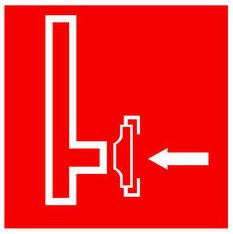 +Обозначение пожарного сухотрубного стояка-Обозначение подземной емкости для ОТВ-Обозначение модуля автоматического тушения[2]?Что отображено на знаке?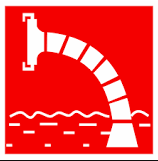 +Обозначение пожарного водоисточника-Обозначение пожарного сухотрубного стояка-Обозначение места размещения нескольких средств противопожарной защиты[3]?Что должно предусматриваться в зданиях и сооружениях высотой 10 и более метров от отметки поверхности проезда пожарных машин до карниза кровли или верха наружной стены?+выходы на кровлю с лестничных клеток непосредственно или через чердак либо по лестницам 3-го типа или по наружным пожарным лестницам-пожарные лестницы на главном фасаде здания и сооружения, а со стороны, противоположной главному фасаду, имеется противопожарный водопровод-зазор между маршами лестниц и между поручнями ограждений лестничных маршей шириной не менее 75 миллиметров[2]?Какой документ должен быть оформлен ответственным за пожарную безопасность при отправке сотрудника на проведение огневых работ на временном месте?+наряд-допуск-наряд-разрешение-запись в журнале огневых работ[3]?Какие требования должны быть предъявлены к складку, на котором хранится карбид кальция? +наличие надписи «Огнеопасно» и инструкции по хранению карбида кальция+склад должно располагаться на высоте, достаточной для предохранения от попадания грунтовых вод, а также атмосферных осадков-наличие инструкции по хранению и журнала использования карбида кальция-сбор карбидной пыли разрешён раз в месяц только на открытом воздухе[4]?На каком расстоянии от склада должна находиться яма для карбидного ила или остатков гашения?+не менее 10 метров-не менее 5 метров-не имеет значения[5]?Наличие каких документов требуется для допуска к паяльным работам?+наряд-допуск-заявление об изменении рабочего места+удостоверении с отметкой о разрешении работы с паяльными лампами различных назначений-результаты итогового задания о прохождении курса для допуска к паяльным работам[1]?Что является целью создания систем предотвращения пожаров?+исключение условий возникновения пожаров-сбор статистических данных о причинах возникновения пожаров-пропаганда применения негорючих веществ и материалов[2]?Что относится к способам исключения условий образования горючей среды?+ограничение массы и объема горючих веществ и материалов+поддержание температуры и давления среды, при которых распространение пламени исключается+установка пожароопасного оборудования в отдельных помещениях или на открытых площадках+применение негорючих веществ и материалов-проведение противопожарного инструктажа среди сотрудников организации-пропаганда пожарной безопасности[1]?Эвакуация  –  это...+процесс организованного самостоятельного движения людей непосредственно наружу или в безопасную зону из помещений, в которых имеется возможность воздействия на людей опасных факторов пожара-путь движения и перемещения людей, ведущий непосредственно наружу или в безопасную зону, удовлетворяющий требованиям безопасной эвакуации людей при пожаре-соответствие путей движения и перемещения людей, ведущих непосредственно наружу или в безопасную зону, удовлетворяющих требованиям безопасной эвакуации людей при пожаре[2]?Какой из нижеуказанных выходов не относится к эвакуационному?-выход из помещений первого этажа наружу через лестничную клетку-выход в соседние помещение, расположенное на том же этаже и обеспеченное выходами-распашные двери в воротах, предназначенных для въезда железнодорожного и автомобильного транспорта+выход, оснащённый подъёмно-опускными дверями[3]?В каких случаях разрешено указывать эвакуационный путь через эскалатор?+указывать эскалатор на эвакуационном пути  не рекомендовано-только в тех случаях, которые указаны в инструкции по эвакуации сотрудников из здания-ограничений по размещению эвакуационных путей через эскалаторы нет[4]?Какой должен быть уклон лестницы на путях эвакуации?+1:1-1:0.5-0.5:1[1]?К какому типу элементов в фотолюминесцентных эвакуационных системах относится «сигнальная разметка с чередующимися полосами черного и желтовато-белого (белого) цветов, расположенными прямо (вертикально или горизонтально) или наклонно под углом 45°-60°»?+к предупреждающему-к запрещающему-к предписывающему-к указательному[2]?К какому типу элементов в фотолюминесцентных эвакуационных системах относятся «эвакуационные знаки безопасности и знаки безопасности медицинского и санитарного назначения »?+к указательным-к предписывающим-к запрещающим-к предупреждающим[3]?К какому типу элементов в фотолюминесцентных эвакуационных системах относятся «таблички с надписями и символами, предупреждающими об опасности»?-к указательным-к предписывающим+к запрещающим-к предупреждающим[4]?Какой должен быть уровень освещенности для отображения визуальной информации для маломобильных групп населения?+от 100 до 300 лк-до 100 лк-от 300 лк[5]?Какие размеры предусмотрены для локальных планов эвакуации?+400х300 мм-600х400 мм-300х200 мм[7]?Какого цвет адолжен быть фон плана эвакуации?+желтовато-белым или белым-белым-зелёно-белым или белым[8]?Как часто должна проводиться проверка основного и резервного источников электропитания, проверка автоматического переключения цепей электропитания с основного ввода на резервный, проверка работоспособности отдельных компонентов системы оповещения и управления эвакуацией?+ежеквартально-ежемесячно-1 раз в полгода-1раз в год[9]?Как часто должна проводиться замена технических средств и ресурсных элементов системы оповещения и управления эвакуацией?+в соответствии с графиком замены или при необходимости-ежеквартально-периодичность выполнения работ в соответствии с графиком, рекомендациями изготовителей, по мере необходимости, но не реже одного раза в три месяца-1 раз в полгода[10]?Как часто должна осуществляться чистка световых, звуковых и речевых пожарных извещателей системы оповещения и управления эвакуацией ?+периодичность выполнения работ в соответствии с графиком, рекомендациями изготовителей, по мере необходимости, но не реже одного раза в три месяца-ежеквартально-еженедельно-два раза в год, но не более 7 мес между проверками[1]?Разрешено ли использовать навесную спасательную лестницу в качестве средства спасения людей  от опасных факторов пожара в здании более 30 метров высотой?-да, разрешено+нет, запрещено[2]?Средства самоспасения людей при пожаре – это...+средства предназначенные для самоспасания личного состава подразделений пожарной охраны и спасения людей из горящего здания, сооружения-средства предназначенные при пожаре предназначены для защиты личного состава подразделений пожарной охраны и людей от воздействия опасных факторов пожара[3]?В каком порядке закрепляются самоспасатели специального назначения за персоналом, ответственным за оповещение, организацию эвакуации людей во время пожара?-самоспасатели закрепляются в общем порядке для всех сотрудников организации+самоспасатели закрепляются индивидуально за каждый ответственным лицом-порядок закрепления самоспасателей напрямую зависти от утвержденной инструкции об эвакуации сотрудников организации[1]?Какой минимальный предел огнестойкости может иметь лестничная площадка в незадымляемой лестничной клетке типа H1?+R15-REI 15-Е 15[1]?Пожары твердых горючих веществ и материалов классифицируются как:+пожары класса (A)-пожары класса (В)-пожары класса (С)[2]?Пожары горючих веществ и материалов электроустановок, находящихся под напряжением, классифицируются как:+пожары класса (Е)-пожары класса (C)-пожары класса (D)[3]?Какое максимальное расстояние должно быть от возможного очага пожара до места размещения переносного огнетушителя для помещений общественного назначения?+20 метров-10 метров-30 метров-25 метров[5]?Какое максимальное расстояние должно быть от возможного очага пожара до места размещения переносного огнетушителя для для помещений категории Г (по пожарной и взрывопожарной опасности)?-30 метров+40 метров-45 метров[6]?Какое максимальное расстояние должно быть от возможного очага пожара до места размещения переносного огнетушителя для для помещений категории Д (по пожарной и взрывопожарной опасности)?-40 метров-50 метров-60 метров+70 метров[7]?Какой минимальный объём должен быть у бочек для хранения воды, устанавливаемых рядом с пожарным щитом ?+0, 2 куб. метра-0, 5 куб. метра-0, 25 куб. метра[8]?Как часто руководитель организации должен проводить проверку покрывала для изоляции очага возгорания на предмет механических повреждений и его целостности с внесением информации в журнал эксплуатации систем противопожарной защиты?+1 раз в год-1 раз в полгода-ежеквартально[9]?Какой минимальный размер покрывал для изоляции очага возгорания должен быть в помещениях, где применяются и (или) хранятся легковоспламеняющиеся и (или) горючие жидкости?+2 x 1,5 метра-2 x 2 метра-1,5  x 1,5 метра-1,5  x 1 метр[1]?Чем должно быть оснащено здание III степени огнестойкости площадью 500м2 ?-автоматической установкой пожаротушения-автоматической установкой пожаротушения и системой пожарной сигнализации+системой пожарной сигнализации[2]?Чем должно быть оснащено помещение складского назначения в цокольном этаже площадью 400м2 ?-автоматической установкой пожаротушения и системой пожарной сигнализации+автоматической установкой пожаротушения-системой пожарной сигнализации[3]?Необходимо ли оснащать сушильные камеры  (кроме камер с влажностью внутреннего воздуха свыше 60 процентов при температуре свыше 24°С) автоматическими установками пожаротушения?+да-на усмотрение руководителя организации-Нет№п/пНаименование разделовВсего,час.В том числе:В том числе:В том числе:№п/пНаименование разделовВсего,час.лекциипрактическиепрактическиеВводный модуль «Общие вопросы организации обучения»0,10,11.Модуль 1. Организационные основы обеспечения пожарной безопасности4,93,9112.Модуль 2. Оценка соответствия объекта защиты требованиям пожарной безопасности333.Модуль 3. Общие принципы обеспечения пожарной безопасности объекта защиты9,59,54.Модуль 4. Система предотвращения пожаров115.Модуль 5. Системы противопожарной защиты20,516,5446.Итоговая аттестация111Итого 403555№п/пНаименование программыформа обучениямесяцы/датымесяцы/датымесяцы/датымесяцы/датымесяцы/датымесяцы/датымесяцы/датымесяцы/датымесяцы/датымесяцы/датымесяцы/датымесяцы/даты№п/пНаименование программыформа обученияянварьфевральмартапрельмайиюньиюльавгустсентябрьоктябрьноябрьдекабрь1Дополнительная профессиональная программа повышения квалификации для руководителей организаций, лиц, назначенных руководителем организации ответственными за обеспечение пожарной безопасности на объектах защиты, в которых могут одновременно находиться 50 и более человек, объектах защиты, отнесенных к категориям повышенной взрывопожароопасности, взрывопожароопасности, пожароопасностиочная, очно-заочная, дистанционное обучение По мере комплектования учебных групп в течение календарного годаПо мере комплектования учебных групп в течение календарного годаПо мере комплектования учебных групп в течение календарного годаПо мере комплектования учебных групп в течение календарного годаПо мере комплектования учебных групп в течение календарного годаПо мере комплектования учебных групп в течение календарного годаПо мере комплектования учебных групп в течение календарного годаПо мере комплектования учебных групп в течение календарного годаПо мере комплектования учебных групп в течение календарного годаПо мере комплектования учебных групп в течение календарного годаПо мере комплектования учебных групп в течение календарного годаПо мере комплектования учебных групп в течение календарного года№ п/пНаименование модулей (курсов)Всего часовВ том числе:В том числе:В том числе:Формы контроля№ п/пНаименование модулей (курсов)Всего часовлекциипрактичес-кие занятиясамостоя-тельное обучениеФормы контроляВводный модуль0,10,1Модуль 1.Организационные основы обеспечения пожарной безопасности3,92,911.1.Тема 1.1. Государственное регулирование в области пожарной безопасности111.2.Тема 1.2. Права, обязанности и ответственность организаций в области пожарной безопасности111.3.Тема 1.3. Противопожарный режим на объекте0,90,91.4.Тема 1.4. Противопожарная пропаганда и обучение работников организаций мерам пожарной безопасности111.5.Тема 1.5. Практические занятия11Модуль 2.Оценка соответствия объекта защиты требованиям пожарной безопасности332.1.Тема 2.1. Система обеспечения пожарной безопасности объекта защиты0,50,52.2.Тема 2.2. Аккредитация0,50,52.3.Тема 2.3. Независимая оценка пожарного риска (аудит пожарной безопасности)0,50,52.4.Тема 2.4. Федеральный государственный пожарный надзор0,50,52.5.Тема 2.5. Подтверждение соответствия объектов защиты требованиям пожарной безопасности0,50,52.6.Тема 2.6. Лицензирование и декларирование в области пожарной безопасности0,50,5Модуль 3.Общие принципы обеспечения пожарной безопасности объекта защиты9,59,53.1.Тема 3.1. Классификация пожаров113.2.Тема 3.2. Требования пожарной безопасности к электроснабжению и электрооборудованию зданий, сооружений113.3.Тема 3.3. Молниезащита зданий и сооружений113.4.Тема 3.4. Требования пожарной безопасности к инженерному оборудованию зданий и сооружений1,51,53.5.Тема 3.5. Требования пожарной безопасности к проходам, проездам и подъездам зданий и сооружений0,50,53.6.Тема 3.6. Требования к противопожарным расстояниям между зданиями и сооружениями113.7.Тема 3.7. Обеспечение деятельности подразделений пожарной охраны113.8.Тема 3.8. Требования пожарной безопасности к системам теплоснабжения и отопления113.9.Тема 3.9. Требования правил противопожарного режима к пожароопасным работам1,51,5Модуль 4.Система предотвращения пожаров114.1.Тема 4.1. Способы исключения условий образования горючей среды0,50,54.2.Тема 4.2. Способы исключения условий образования в горючей среде (или внесения в нее) источников зажигания0,50,5Модуль 5.Системы противопожарной защиты20,516,545.1.Тема 5.1. Способы защиты людей и имущества от воздействия опасных факторов пожара0,50,55.2.Тема 5.2. Пути эвакуации людей при пожаре225.3.Тема 5.3. Системы обнаружения пожара, оповещения и управления эвакуацией людей при пожаре2,52,55.4.Тема 5.4. Системы коллективной защиты, средства индивидуальной защиты и спасения людей от опасных факторов пожара2,52,55.5.Тема 5.5. Система противодымной защиты115.6.Тема 5.6. Огнестойкость и пожарная опасность зданий, сооружений и пожарных отсеков115.7.Тема 5.7. Ограничение распространения пожара за пределы очага115.8.Тема 5.8. Первичные средства пожаротушения в зданиях и сооружениях2,52,55.9.Тема 5.9. Системы автоматического пожаротушения и пожарной сигнализации1,51,55.10.Тема 5.10. Общие требования к пожарному оборудованию0,50,55.11.Тема 5.11. Источники противопожарного водоснабжения0,50,55.12.Тема 5.12. Системы противопожарной защиты многофункциональных зданий115.13.Тема 5.13. Практические занятия44Итоговая аттестация11Экзамет в форме тестированияИтого: 40355НаименованиепомещенияВид занятийНаименование оборудования,программного обеспечения123Аудитория Лекции Компьютер, мультимедийный проектор, экран, доскаЛаборатория, компьютерный классЛабораторные и практические занятия, тестирование,  экзаменОборудование, оснащение рабочих мест, инструменты и расходные материалы – в соответствии с требованиями